Kantonsstrassen-Nr.:Objekt:Gemeinde:km:bis km:Einbaudatum:Einbauzeit: vonbisUnternehmer:Bauleitung:Witterung:Lufttemperatur: °CMischguthersteller:Bodentemperatur: °CMischgutsorte, -typ:Standort Anlage:Mischtemperatur:Schichtdicke: mmBindemittelsorte, -typ:Dosierung: Massen %Zusätze:Dosierung: Massen %Voranstrich Typ:Auftragsmenge: g/m2Fugenanstrich -band Typ:Auftragsmenge: g/mb/d: mmLänge: mEinbaubreite: mEinbauschema: (Skizze des Einbaus)(Grössere, komplizierte Baustellen auf separatem PapierLegende:FKWGRWGMWDGMWVWFertigerKombiwalteGummiradwalzeGlattmantelwalzeDreiradglattmantelwalzeVibrationswalzev: Vertikalvibration	o: oszillierendF: Frequenz	A: Amplitude gross/KleinEinbauschema: (Skizze des Einbaus)(Grössere, komplizierte Baustellen auf separatem PapierBeispiel: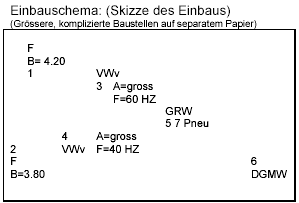 1FertigerEinbaubreite: m2FertigerEinbaubreite: m3WalzeGewicht: tLinienlast: kg/cm4WalzeGewicht: tLinienlast: kg/cm5WalzeGewicht: tLinienlast: kg/cm6WalzeGewicht: tLinienlast: kg/cm7WalzeGewicht: tLinienlast: kg/cm8WalzeGewicht: tLinienlast: kg/cmEntnahme von MischgutprobenEntnahme von MischgutprobenEntnahme von MischgutprobenEntnahme von MischgutprobenEntnahme von MischgutprobenEntnahme von MischgutprobenEntnahme von MischgutprobenEntnahme von MischgutprobenDatum, ZeitDatum, ZeitSchachtel-Nr.Ort, LageOrt, LageMischguttypBesondere Vorkommnisse (Unterbrüche, Resultate Verdichtungsmessungen etc.)Besondere Vorkommnisse (Unterbrüche, Resultate Verdichtungsmessungen etc.)Besondere Vorkommnisse (Unterbrüche, Resultate Verdichtungsmessungen etc.)Besondere Vorkommnisse (Unterbrüche, Resultate Verdichtungsmessungen etc.)Besondere Vorkommnisse (Unterbrüche, Resultate Verdichtungsmessungen etc.)Besondere Vorkommnisse (Unterbrüche, Resultate Verdichtungsmessungen etc.)Besondere Vorkommnisse (Unterbrüche, Resultate Verdichtungsmessungen etc.)Besondere Vorkommnisse (Unterbrüche, Resultate Verdichtungsmessungen etc.)Datum, Unterschift:Datum, Unterschift:Datum, Unterschift: